Lampiony „z krainy lodu”Do przygotowania lampionów potrzebne będą:sól drobno i gruboziarnistaklejozdobna wstążkasłoiki i szklankii oczywiście tea light, czyli świecące wkładySzczegółową instrukcję krok po kroku znajdziecie w poniższym linku.Miłej pracy!https://www.mamawdomu.pl/2014/12/lampiony-z-krainy-lodu.html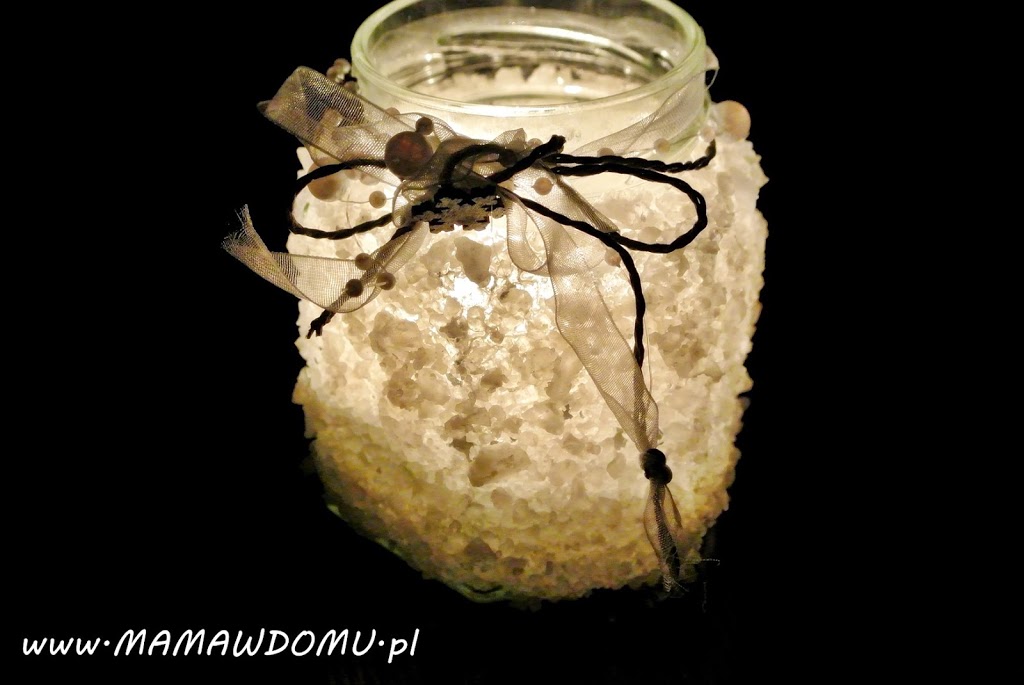 